2015 Weekly Budget to Actual Collection (February 21st  )MASS INTENTIONSSunday, February 28th  (9:00 a.m.) ✞Leonard LabonteTuesday, March 1st – ✞Rylan MannThursday, March 3rd - ✞Cecile Aubin MaisonneuveFriday, March 4th –✞ Rylan MannLENTEN PENITENTIAL SERVICEThursday, March 10th @ 7:00 p.m.Our Lady of the Hill K of C Selling Sobeys and No Frills Grocery Cards at the back of the church after all masses.TAKE A STAND FOR LIFEFrom February 10 to March 20, our community will take part in 40 Days for Life … a groundbreaking, coordinated international  mobilization. We pray that, with God’s help, this will mark the beginning of the end of abortion in our city — and beyond. Check out https://40daysforlife.com/local-campaigns/edmonton/St. Vital CWL encourages parishioners to join us in Praying to end abortion. Friday March 4, 2016 between the hours of 8 a.m. - 6 p.m.Women’s Health Options, 12409 - 109A Ave. Edmonton, AB.Sign up sheet at the front entrance to the Church.  Please, sign up for an hour and Pray to End Abortion.The World Day of Prayer is a global ecumenical movement which brings Christians of many traditions together to observe a common day of prayer each year. In Canada it is coordinated by the Women’s Inter-Church Council of Canada. The women of Cuba have written this year’s service and the theme is “Receive Children, Receive Me”.   Bring your friends and family to the World Day of Prayer, held at The Church of Jesus Christ of Latter Day Saints, 4902-66 St. Beaumont on March 4th @ 7:00 p.m.Curious about the Holy Spirit? We are having a learning session on the Holy Spirit and Confirmation. This session was intended for parents of the children in Confirmation, HOWEVER we have extra room in our next class. We would like to open it up to everyone! It's a great way to reaffirm your faith in the church and learn more about the Holy Spirit. For more information, contact Michelle at the church office.Date: March 15th              Time: 7:00 pm - 8:30 pm (small meeting room in the church)
GREETERS’ MINISTRYGreeters for the 5:00 p.m. Saturday Mass and the 9:00 a.m. and 11:00 a.m. Sunday Masses are asked to pick up their schedule for March, 2016 through June, 2016 at the back of the church.  Greeters, if you are on the email list you will receive the schedule via email.We are always in need of additional parishioners who would be willing to help with this important ministry—especially for the 5:00 p.m. Saturday and 11:00 a.m. Sunday Masses.  It would involve at most only one Sunday every month or 6 weeks from September through June.  If you would like to join this ministry please call Paul Weisenberger at 929-5150.FIRST FRIDAY ADORATION & EXPOSITIONThe first Friday of the month we have Adoration of the Blessed Sacrament.  Everyone is welcome to come for longer or shorter periods of time to spend with Eucharistic Jesus.  We begin with Mass at 9:00 a.m. and the Blessed Sacrament is exposed for Adoration and prayer until 8:45 a.m. (Saturday) followed by Benediction and Mass.  There is a signup sheet at the church entrance so that at least two people sign for each hour to make sure there is always someone present with the Blessed Sacrament exposed.  We invite everyone to come and spend time with our Lord in the Blessed Sacrament...Regular CollectionMaintenance FundPay Down the DebtWeekly Budget for 20153,923.00115.001,000.00Contribution February 21st             3,727.00210.001,470.00-196.0095.00470.00HOME SCHOOLING CONFERENCE Join us for the Western Canadian Catholic Home School Conference, March 10-12 at Providence Renewal Centre, 3005-119 Street, Edmonton. Our theme is" Mercy." This conference is geared for home schooling parents, but all Catholic parents will enjoy. Our guest speakers are Dr. Ryan Topping and Archbishop Pettipas. For more information, contact Veronica at 780-467-8410 or email wcchscreg@shaw.ca, or visit us online at www.wcchsc.netThird Sunday Of Lent Today’s readings speak to us about eye-opening experiences...radical insights about who we are and who Jesus is. Abraham encountered God in a way that shaped Israel’s future. Peter, James and John encountered Jesus in a profound way. Learning who Jesus really is and being shaped by that knowledge often comes in unexplainable moments. How wonderful it is when our faith becomes real and our eyes are opened to new possibilities!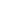 